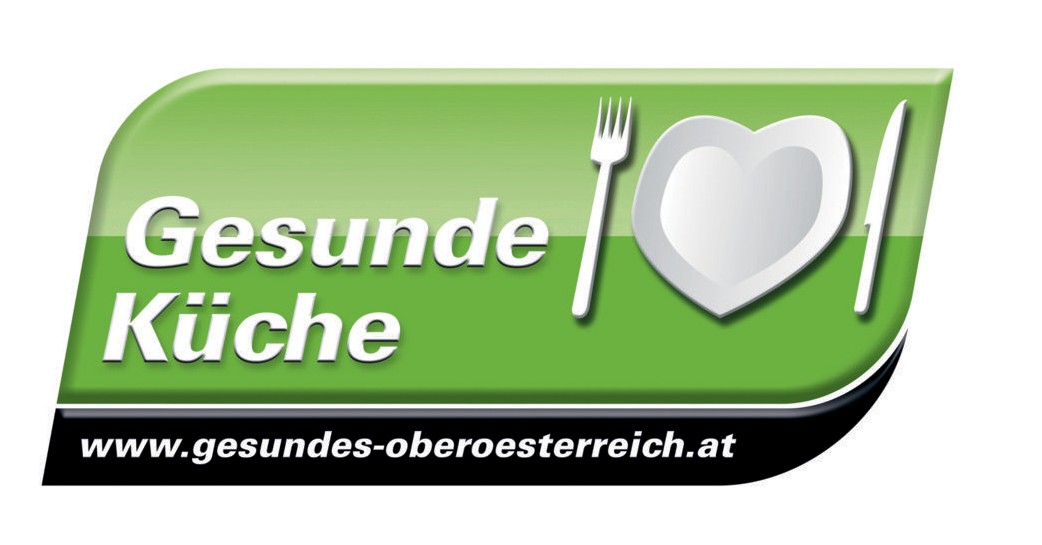 SPEISEPLAN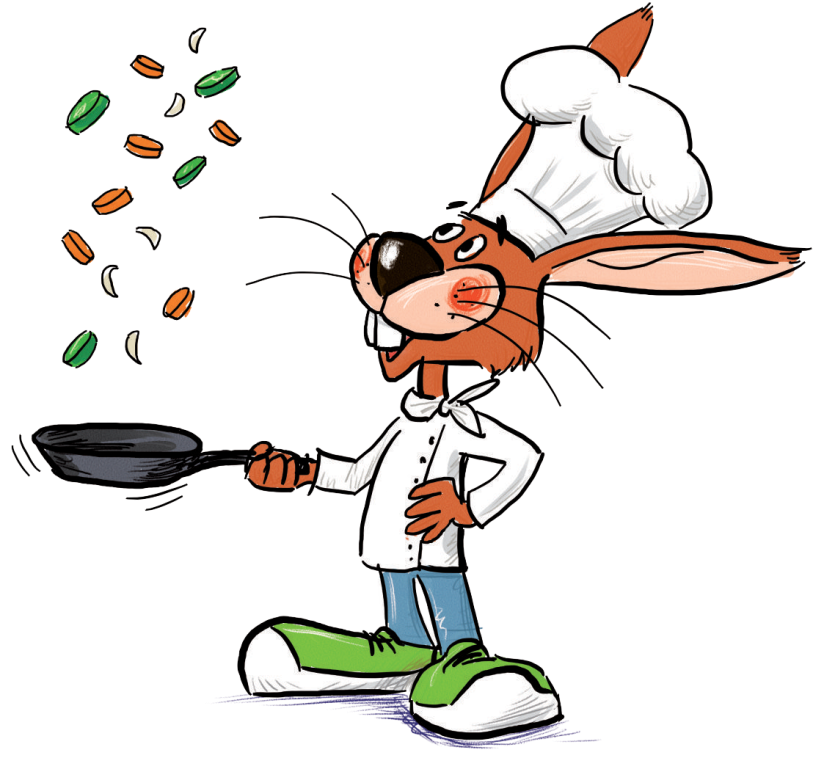 Von 27.11. – 01.12.2023Ihr/Dein KüchenteamAmt der Oö. LandesregierungDirektion Gesundheit und Soziales • Abteilung Gesundheit Bahnhofplatz 1, 4021 LinzE-Mail: post@gesundes-oberoesterreich.atwünscht guten Appetit!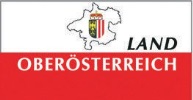 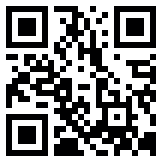 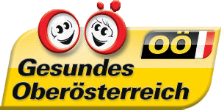 Änderungen vorbehaltenDatumMenüAlternative Montag,27.11.FrittatensuppeRuccola-Tomaten-Tagliatelle mit SalatDienstag,28.11.Rinderschnitzel mit Nudeln und SalatJoghurt mit FrüchtenMittwoch,29.11.SchwarzwurzelcremesuppeNougatknödel mit Butterbrösel und KompottDonnerstag,30.11.Bunte Gnocchi mit Gemüsesugo und SalatPuddingFreitag,01.12.DreikornnockerlsuppeFischfilet gebraten mit Kartoffeln und Salat